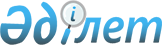 Об утверждении Правил осуществления экспедиторской деятельности на морском транспортеПриказ Министра по инвестициям и развитию Республики Казахстан от 24 апреля 2015 года № 486. Зарегистрирован в Министерстве юстиции Республики Казахстан 27 мая 2015 года № 11199.
      В соответствии с пунктом 1 статьи 149 Закона Республики Казахстан от 17 января 2002 года "О торговом мореплавании" ПРИКАЗЫВАЮ:
      1. Утвердить прилагаемые Правила осуществления экспедиторской деятельности на морском транспорте.
      2. Комитету транспорта Министерства по инвестициям и развитию Республики Казахстан (Асавбаев А.А.) обеспечить:
      1) в установленном законодательством порядке государственную регистрацию настоящего приказа в Министерстве юстиции Республики Казахстан;
      2) в течение десяти календарных дней после государственной регистрации настоящего приказа в Министерстве юстиции Республики Казахстан направление его копии на официальное опубликование в периодические печатные издания и информационно-правовую систему "Әділет";
      3) размещение настоящего приказа на интернет-ресурсе Министерства по инвестициям и развитию Республики Казахстан и на интранет-портале государственных органов;
      4) в течение десяти рабочих дней после государственной регистрации настоящего приказа в Министерстве юстиции Республики Казахстан представление в Юридический департамент Министерства по инвестициям и развитию Республики Казахстан сведений об исполнении мероприятий, предусмотренных подпунктами 1), 2) и 3) пункта 2 настоящего приказа.
      3. Контроль за исполнением настоящего приказа возложить на курирующего вице-министра по инвестициям и развитию Республики Казахстан.
      4. Настоящий приказ вводится в действие по истечении десяти календарных дней после дня его первого официального опубликования. Правила
осуществления экспедиторской деятельности на морском транспорте
1. Общие положения
      1. Настоящие Правила осуществления экспедиторской деятельности на морском транспорте (далее - Правила) разработаны в соответствии с пунктом 1 статьи 149 Закона Республики Казахстан от 17 января 2002 года "О торговом мореплавании" (далее – Закон) и определяют порядок осуществления экспедиторской деятельности на морском транспорте.
      2. Основные понятия, используемые в Правилах:
      1) груз - любое имущество, включая животных, контейнеры, поддоны и другие предметы, связанные с упаковкой или перевозкой, не предоставляемые экспедитором; 
      2) клиент - любое лицо, имеющее права и (или) обязанности по договору на выполнение услуг по отправлению грузов морским транспортом, заключенного с экспедитором или в результате действий экспедитора в связи с выполнением данного договора; 
      3) договор транспортной экспедиции - договор, согласно которому экспедитор обязуется за вознаграждение и за счет другой стороны (клиента, отправителя или получателя груза) выполнить или организовать выполнение определенных договором экспедиции услуг, связанных с перевозкой груза, в том числе заключить от имени клиента или от своего имени договор перевозки груза;
      4) доверенность - документ, выдаваемый клиентом (отправителем - получателем) груза экспедитору, если доверенность необходима для выполнения его обязанностей; 
      5) экспедиторская деятельность на морском транспорте - деятельность, направленная на удовлетворение спроса на услуги, связанные с транспортировкой и обслуживанием грузов на всех стадиях их движения, включая перевозку грузов, их консолидацию/деконсолидацию, упаковку, хранение, погрузочно-разгрузочные работы, обеспечение отправки и получения грузов, а также связанные с ними дополнительные и консультативные услуги, получение документов, обеспечение уплаты пошлин, налогов, прочих сборов и гарантий по всем видам риска в этой области деятельности;
      6) перевозчик - судовладелец, предоставляющий услуги по перевозке пассажиров, багажа, почтовых отправлений и грузов и указанный в перевозочных документах;
      7) экспедитор - лицо, заключившее с клиентом договор транспортной экспедиции, видом деятельности которого в соответствии с учредительными документами является предоставление клиентам экспедиционных услуг, связанных с перевозкой груза. 2. Порядок осуществления экспедиторской деятельности
на морском транспорте
      3. Экспедиторская деятельность на морском транспорте Республики Казахстан должна осуществляться на взаимовыгодной равноправной основе, обеспечивающей надежные гарантии каждому участнику этого процесса в соответствии с Гражданским кодексом Республики Казахстан, Законом и настоящими Правилами.
      4. Взаимоотношения экспедитора и клиента строятся на условиях договора транспортной экспедиции заключаемого в письменной форме. В случае заключения договора перевозки экспедитором с перевозчиком от имени клиента взаимоотношения перевозчика с экспедитором строятся как с грузоотправителем.
      5. Экспедиторская деятельность на морском транспорте осуществляется посредством предоставления следующих услуг: 
      1) организация перевозки от места отправления до места назначения;
      2) заключение договора перевозки от имени клиента или от своего имени;
      3) оформление перевозочных документов;
      4) оформление заявки в произвольной форме на переадресовку груза;
      5) предъявление груза к перевозке;
      6) получение груза;
      7) доставка груза со склада клиента до порта и от порта до склад клиента;
      8) организация погрузки, выгрузки (разгрузки), перегрузки груза в порту и на складах клиента;
      9) сортировка груза;
      10) комплектование отправок (консолидация, деконсолидация груза);
      11) маркировка, перемаркировка, упаковка груза;
      12) ремонт контейнеров, транспортной тары и упаковки;
      13) уведомление клиентов об отправке, продвижении (в том числе о пересечении грузом границы), прибытии и выдачи груза, а также о перегрузке груза на другие транспортные средства в пунктах перевалки;
      14) слежение за продвижением груза в пути следования;
      15) очистка, промывка и дезинфекция грузовых отсеков и контейнеров судна;
      16) обеспечение клиентов съемным оборудованием и контейнерами, необходимыми для перевозки груза;
      17) предоставление клиентам и перевозчику запорно-пломбировочных устройств;
      18) обеспечение страхования груза;
      19) расчет и оплата провозных платежей, сборов и штрафов, погрузочно-разгрузочных, складских и иных работ;
      20) подписание коммерческого акта; 
      21) оформление претензий на основании коммерческих актов и иных документов;
      22) разработка и согласование с перевозчиком технических условий погрузки и крепления груза;
      23) хранение, складирование груза; 
      24) организация сопровождения груза в пути следования;
      25) розыск утерянного груза по истечении сроков доставки;
      26) консультационные услуги в области перевозок груза;
      27) декларирование груза; 
      28) предоставление гарантий по всем видам риска;
      29) иные услуги, связанные с перевозкой груза. 
      Сноска. Пункт 5 с изменением, внесенным приказом Министра индустрии и инфраструктурного развития РК от 02.06.2023 № 406 (вводится в действие по истечении шестидесяти календарных дней после дня его первого официального опубликования).


      6. Договором транспортной экспедиции могут быть предусмотрены выполнение или организация выполнения экспедиционных услуг, связанных с систематическими перевозками грузов. При этом предоставление экспедиционных услуг, связанных с перевозкой конкретной партии груза, может осуществляться на основании выдачи экспедитору клиентом отдельных поручений. В этом случае условия предоставления экспедиционных услуг, согласованные в договоре транспортной экспедиции, распространяются на условия предоставления экспедиционных услуг по отдельному поручению, если иное не предусмотрено договором.  3. Экспедитор и перевозчик
      7. Экспедитор осуществляет экспедиционные услуги в соответствии с договором транспортной экспедиции и указаниями клиента, согласованными с экспедитором.
      8. Договором транспортной экспедиции может быть предусмотрена обязанность экспедитора осуществить перевозку груза своими силами. 
      9. Если из договора транспортной экспедиции не следует, что экспедитор должен исполнить свои обязанности лично, экспедитор может привлечь к исполнению своих обязанностей других лиц. 
      10. Экспедитор:
      1) обеспечивает своевременную и полную оплату всех причитающихся перевозчику платежей в соответствии с договором на организацию перевозок; 
      2) обеспечивает внесение в перевозочные документы отметок о плательщике;
      3) предоставляет перевозчику подтверждение оплаты перевозки в порядке, установленном перевозчиком; 
      4) обеспечивает выполнение правил оформления перевозочных документов и выполнение требований, предъявляемых к грузу со стороны таможенных органов, фитосанитарного, карантинного, пограничного и портового контроля;
      5) возмещает убытки, причиненные перевозчику вследствие неисполнения или ненадлежащего исполнения договора об организации перевозок, если договором не предусмотрено иное. 
      11. При необходимости отступления от указаний клиента экспедитор предварительно запрашивает клиента о его согласии на такое отступление.
      12. Если в договоре не предусмотрено иное, экспедитор выбирает или заменяет транспорт и маршрут перевозки, изменяет порядок перевозки груза, а также порядок выполнения экспедиционных услуг. 
      13. В случаях, когда условиями договора транспортной экспедиции предусмотрено, что экспедитор заключает от имени клиента договоры с третьими лицами, а также выполняет от имени клиента другие обязанности, связанные с исполнением договора транспортной экспедиции, клиент выдает экспедитору доверенность. По исполнении договора транспортной экспедиции или при прекращении договора транспортной экспедиции до его исполнения экспедитор возвращает клиенту доверенность, срок действия которой не истек. 
      14. Доверенность, выданная экспедитору на заключение договора перевозки от имени клиента, позволяет экспедитору совершать от имени клиента все действия, кроме переадресовки груза, предъявления претензий и искового заявления, передачи дела в третейский суд, заключения мирового соглашения, передачи полномочий другому лицу (передоверие), получения причитающихся клиенту денег. 
      15. Полномочия экспедитора на совершение каждого из указанных в пункте 15 настоящих Правил действий должны быть специально предусмотрены в доверенности, выданной клиентом. 
      16. При приеме груза экспедитор представляет клиенту оригиналы договоров, заключенных экспедитором от имени клиента на основании выданной им доверенности. 
      17. Экспедитор оформляет заявку в произвольной форме на переадресовку груза по доверенности клиента. 
      18. Для целей исполнения договоров транспортной экспедиции экспедитор заключает с перевозчиком следующие договоры: 
      1) договор об организации перевозок в республиканском и международном сообщении (исключая транзит); 
      2) договор об организации перевозок в международном сообщении транзитом.
      19. При заключении договоров об организации перевозок экспедитор предоставляет перевозчику: 
      1) письмо на имя первого руководителя перевозчика; 
      2) нотариально заверенные копии устава организации, справка о государственной регистрации (перерегистрации) юридического лица;
      3) справку, подтверждающую наличие счета в банке. 
      20. Перевозчик: 
      1) не принимает груз к перевозке до получения провозных платежей и сборов, если иное не предусмотрено договором; 
      2) расторгает в одностороннем порядке договор об организации перевозок в международном сообщении транзитом в случае необеспечения выполнения обязательств экспедитора;
      3) не принимает у экспедитора груз к перевозке до оформления документов, необходимых для беспрепятственной перевозки груза под контролем государственных органов (таможенных, пограничных, фитосанитарных и прочих);
      4) удерживает груз в случае неоплаты экспедитором провозных платежей и сборов на станции назначения, а при транзитной перевозке - в пути следования;
      5) обеспечивает перевозку через территорию Республики Казахстан груза в соответствии с условиями договора перевозки; 
      6) информирует экспедитора в случае возникновения препятствий при перевозке груза;
      7) уведомляет экспедитора об изменении действующих или приеме новых нормативных правовых актов по вопросам организации перевозки груза морским транспортом Республики Казахстан и других государств (в соответствии с международными договорами), в том числе об изменении тарифов и условий перевозок, об открытии, закрытии и переименовании морских портов;
      8) возмещает убытки, причиненные экспедитору вследствие неисполнения или ненадлежащего исполнения договора об организации перевозок, если договором не предусмотрено иное. 
      21. Действие договора об организации перевозки груза в международном сообщении транзитом прекращается в случаях расторжения, истечения срока действия, признания недействительным договора залога, банковской гарантии и страхования. 
					© 2012. РГП на ПХВ «Институт законодательства и правовой информации Республики Казахстан» Министерства юстиции Республики Казахстан
				
Министр
по инвестициям и развитию
Республики Казахстан
А. ИсекешевУтверждены
приказом Министра
по инвестициям и развитию
Республики Казахстан
от 24 апреля 2015 года № 486